運動器検診　　保　健　調　査　票　　　　　　　　　　氏名　　　　　　　　　　　Assessment of Musculoskeletal System　　　　　　　　　　　　　　　Name現在取り組んでいるスポーツがありますか？ある場合は、種目名等を記入してください。例：野球，サッカー，水泳，ダンス		Does this student play any sports? If yes, describe the sport in the section. Ex.) baseball, soccer, swimming, dancing etc.					    ★保護者確認欄　①から⑭まであてはまるところがありますか？あり・なしのどちらかに○をしてください。	★*To be completed by parent/guardian       Circle Yes if any from ① to ⑭ below apply, or No if none of them apply.<脊柱側わん・四肢の状態>(以下の項目で当てはまるところがある場合のみ、該当学年欄に○をつけてください）	<Scoliosis / Conditions of Extremities> Circle in all the boxes that apply.学校医所見（異常なしの場合は記載省略となります）: A…要経過観察　B…要受診　C…主治医の指示に従うAssessment to be completed by a school doctor (only if there is any abnormality): A...Observation required / B...See a doctor / C...Follow the primary doctor's instruction１年　　組（　　　）番２年　　組（　　　）番３年　　組（　　　）番４年　　組（　　　）番５年　　組（　　　）番６年　　組（　　　）番Class: 1-   No.Class: 2-   No.Class: 3-   No.Class: 4-   No.Class: 5-   No.Class: 6-   No.1年
1st grade2年
2nd grade3年
3rd grade4年
4th grade5年
5th grade6年
6th gradeあり　・　なしYes / Noあり　・　なしYes / Noあり　・　なしYes / Noあり　・　なしYes / Noあり　・　なしYes / Noあり　・　なしYes / No　２）脊柱側わん症  Scoliosis　２）脊柱側わん症  Scoliosis1年
1st grade2年
2nd grade3年
3rd grade4年
4th grade5年
5th grade6年
6th grade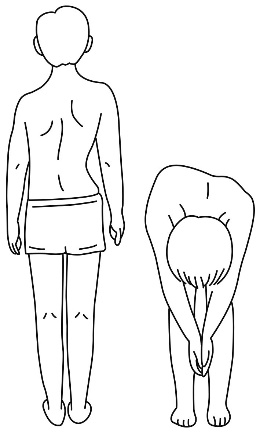 両肩の高さに差がある
Uneven shoulder height保護者
Parent/Guardian両肩の高さに差がある
Uneven shoulder height学校
School両肩甲骨の高さ・位置に差があるAsymmetrical shoulder blades保護者
Parent/Guardian両肩甲骨の高さ・位置に差があるAsymmetrical shoulder blades学校
School左右の脇線の曲がり方に差がある
Asymmetrical waist保護者
Parent/Guardian左右の脇線の曲がり方に差がある
Asymmetrical waist学校
School前屈した左右の背面の高さに差があるHump on the back when bending forward保護者
Parent/Guardian前屈した左右の背面の高さに差があるHump on the back when bending forward学校
School　3）四肢の状態　Conditions of four limbs　3）四肢の状態　Conditions of four limbs　3）四肢の状態　Conditions of four limbs1年
1st grade2年
2nd grade3年
3rd grade4年
4th grade5年
5th grade6年
6th grade 【前後屈】 [Forward and backward bend]
身体をそらしたり，曲げたりした時,腰に痛みが出ませんかDoes bending forward or backward cause pain in the back?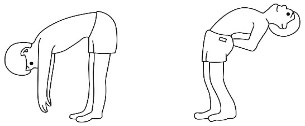 前屈で腰が痛む
Bending forward causes back pain前屈で腰が痛む
Bending forward causes back pain保護者
Parent/Guardian 【前後屈】 [Forward and backward bend]
身体をそらしたり，曲げたりした時,腰に痛みが出ませんかDoes bending forward or backward cause pain in the back?前屈で腰が痛む
Bending forward causes back pain前屈で腰が痛む
Bending forward causes back pain学校
School 【前後屈】 [Forward and backward bend]
身体をそらしたり，曲げたりした時,腰に痛みが出ませんかDoes bending forward or backward cause pain in the back?後屈で腰が痛む
Bending backward causes back pain後屈で腰が痛む
Bending backward causes back pain保護者
Parent/Guardian 【前後屈】 [Forward and backward bend]
身体をそらしたり，曲げたりした時,腰に痛みが出ませんかDoes bending forward or backward cause pain in the back?後屈で腰が痛む
Bending backward causes back pain後屈で腰が痛む
Bending backward causes back pain学校
School 【片脚立ち】
[Single-leg stance]両腕をさげたまま5秒間片脚立ちできますか
（体が傾いたり、ふらついたりしませんか）
Is this student able to stand on one leg for five seconds with arms down?(Does the body lean or is it unsteady?)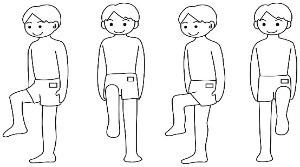 ⑦左脚立
　ちで
Standing on left leg立てない
Unable to stand保護者
Parent/Guardian 【片脚立ち】
[Single-leg stance]両腕をさげたまま5秒間片脚立ちできますか
（体が傾いたり、ふらついたりしませんか）
Is this student able to stand on one leg for five seconds with arms down?(Does the body lean or is it unsteady?)⑦左脚立
　ちで
Standing on left leg立てない
Unable to stand学校
School 【片脚立ち】
[Single-leg stance]両腕をさげたまま5秒間片脚立ちできますか
（体が傾いたり、ふらついたりしませんか）
Is this student able to stand on one leg for five seconds with arms down?(Does the body lean or is it unsteady?)⑦左脚立
　ちで
Standing on left legふらつく
Unsteady保護者
Parent/Guardian 【片脚立ち】
[Single-leg stance]両腕をさげたまま5秒間片脚立ちできますか
（体が傾いたり、ふらついたりしませんか）
Is this student able to stand on one leg for five seconds with arms down?(Does the body lean or is it unsteady?)⑦左脚立
　ちで
Standing on left legふらつく
Unsteady学校
School 【片脚立ち】
[Single-leg stance]両腕をさげたまま5秒間片脚立ちできますか
（体が傾いたり、ふらついたりしませんか）
Is this student able to stand on one leg for five seconds with arms down?(Does the body lean or is it unsteady?)⑧右脚立
　ちで
  Standing on right leg立てない
Unable to stand保護者
Parent/Guardian 【片脚立ち】
[Single-leg stance]両腕をさげたまま5秒間片脚立ちできますか
（体が傾いたり、ふらついたりしませんか）
Is this student able to stand on one leg for five seconds with arms down?(Does the body lean or is it unsteady?)⑧右脚立
　ちで
  Standing on right leg立てない
Unable to stand学校
School 【片脚立ち】
[Single-leg stance]両腕をさげたまま5秒間片脚立ちできますか
（体が傾いたり、ふらついたりしませんか）
Is this student able to stand on one leg for five seconds with arms down?(Does the body lean or is it unsteady?)⑧右脚立
　ちで
  Standing on right legふらつく
Unsteady保護者
Parent/Guardian 【片脚立ち】
[Single-leg stance]両腕をさげたまま5秒間片脚立ちできますか
（体が傾いたり、ふらついたりしませんか）
Is this student able to stand on one leg for five seconds with arms down?(Does the body lean or is it unsteady?)⑧右脚立
　ちで
  Standing on right legふらつく
Unsteady学校
School【しゃがみこみ】[Squat down]両手を前に出したまま、足を肩幅に開き、足の裏を全部床につけて完全にしゃがめますかIs this student able to completely squat down with arms forward, feet shoulder-width apart, and whole foot flat on the floor?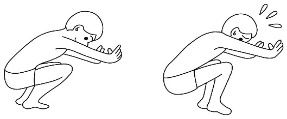 ⑨しゃがめない
Unable to squat down⑨しゃがめない
Unable to squat down保護者
Parent/Guardian【しゃがみこみ】[Squat down]両手を前に出したまま、足を肩幅に開き、足の裏を全部床につけて完全にしゃがめますかIs this student able to completely squat down with arms forward, feet shoulder-width apart, and whole foot flat on the floor?⑨しゃがめない
Unable to squat down⑨しゃがめない
Unable to squat down学校
School　3）四肢の状態（つづき）　
Conditions of extremities (continued)　3）四肢の状態（つづき）　
Conditions of extremities (continued)　3）四肢の状態（つづき）　
Conditions of extremities (continued)1年
1st grade2年
2nd grade3年
3rd grade4年
4th grade5年
5th grade6年
6th grade【肘の曲げ伸ばし】[Flexion and extension of arms]手のひらを上に向けて腕を伸ばしたとき、完全に曲がらない（指が肩につかない）ことはありませんかDoes this student have difficulty extending the elbow with palm up or bending the elbow (reaching the shoulder with fingers)?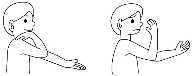 ⑩左肘がThe left elbow完全に伸びないunable to comletely extend保護者
Parent/Guardian【肘の曲げ伸ばし】[Flexion and extension of arms]手のひらを上に向けて腕を伸ばしたとき、完全に曲がらない（指が肩につかない）ことはありませんかDoes this student have difficulty extending the elbow with palm up or bending the elbow (reaching the shoulder with fingers)?⑩左肘がThe left elbow完全に曲がらないunable to bend completely学校
School【肘の曲げ伸ばし】[Flexion and extension of arms]手のひらを上に向けて腕を伸ばしたとき、完全に曲がらない（指が肩につかない）ことはありませんかDoes this student have difficulty extending the elbow with palm up or bending the elbow (reaching the shoulder with fingers)?⑪右肘がThe right elbow完全に伸びないunable to comletely extend保護者
Parent/Guardian【肘の曲げ伸ばし】[Flexion and extension of arms]手のひらを上に向けて腕を伸ばしたとき、完全に曲がらない（指が肩につかない）ことはありませんかDoes this student have difficulty extending the elbow with palm up or bending the elbow (reaching the shoulder with fingers)?⑪右肘がThe right elbow完全に曲がらないunable to bend completely学校
School【バンザイ】[Raising arms]バンザイした時、両腕が耳につきますかIs this student able to put the arms on ears when raising arms up?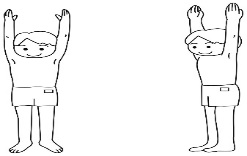 ⑫左腕が耳につかないUnable to put left arm on ear⑫左腕が耳につかないUnable to put left arm on ear保護者
Parent/Guardian【バンザイ】[Raising arms]バンザイした時、両腕が耳につきますかIs this student able to put the arms on ears when raising arms up?⑫左腕が耳につかないUnable to put left arm on ear⑫左腕が耳につかないUnable to put left arm on ear学校
School【バンザイ】[Raising arms]バンザイした時、両腕が耳につきますかIs this student able to put the arms on ears when raising arms up?⑬右腕が耳につかないUnable to put right arm on ear⑬右腕が耳につかないUnable to put right arm on ear保護者
Parent/Guardian【バンザイ】[Raising arms]バンザイした時、両腕が耳につきますかIs this student able to put the arms on ears when raising arms up?⑬右腕が耳につかないUnable to put right arm on ear⑬右腕が耳につかないUnable to put right arm on ear学校
School⑭体のどこかに痛いところや気になるところ、治療中や経過観察中のところはありますか?部位に○をして症状や経過を具体的に記入してください。Circle a part of the body that this student feels pain, strange, under treatment or observation. Specify symptoms and history.⑭体のどこかに痛いところや気になるところ、治療中や経過観察中のところはありますか?部位に○をして症状や経過を具体的に記入してください。Circle a part of the body that this student feels pain, strange, under treatment or observation. Specify symptoms and history.記入例 Ex.例１．右肘が痛くて2年前から整形外科で月に１度経過をみている。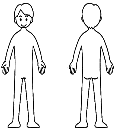 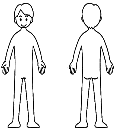  1. Pain in the right elbow. Following up the condtion every month with Orthopedics for the past two years.例2．4月から左膝が痛いが受診はしていない。など2. Pain in the left knee since last April. It hasn't been examined by a doctor yet.例１．右肘が痛くて2年前から整形外科で月に１度経過をみている。 1. Pain in the right elbow. Following up the condtion every month with Orthopedics for the past two years.例2．4月から左膝が痛いが受診はしていない。など2. Pain in the left knee since last April. It hasn't been examined by a doctor yet.例１．右肘が痛くて2年前から整形外科で月に１度経過をみている。 1. Pain in the right elbow. Following up the condtion every month with Orthopedics for the past two years.例2．4月から左膝が痛いが受診はしていない。など2. Pain in the left knee since last April. It hasn't been examined by a doctor yet.１年 1st grade2年 2nd grade2年 2nd grade2年 2nd grade３年 3rd grade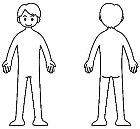 4年 4th grade5年 5th grade5年 5th grade5年 5th grade6年 6th grade１年 1st grade１年 1st grade１年 1st grade2年 2nd grade2年 2nd grade2年 2nd grade３年 3rd grade３年 3rd grade３年 3rd grade所見箇所Part of the body所見Assessment理由Findings所見箇所Part of the body所見Assessment理由Findings所見箇所Part of the body所見Assessment理由Findings・肩Shoulder・肘Elbow・手HandA･B･C・変形Deformity・疼痛Pain・その他Other(　　    )・肩Shoulder・肘Elbow・手HandA･B･C・変形Deformity・疼痛Pain・その他Other(　　    )・肩Shoulder・肘Elbow・手HandA･B･C・変形Deformity・疼痛Pain・その他Other(　　    )・脊柱側わんSpine・腰椎Lumbar SpineA･B･C・変形Deformity・疼痛Pain・その他Other(　　    )・脊柱側わんSpine・腰椎Lumbar SpineA･B･C・変形Deformity・疼痛Pain・その他Other(　　    )・脊柱側わんSpine・腰椎Lumbar SpineA･B･C・変形Deformity・疼痛Pain・その他Other(　　    )・股関節Hip Joint・膝Knee・足関節Foot Joint・足FootA･B･C・変形Deformity・疼痛Pain・その他Other(　　    )・股関節Hip Joint・膝Knee・足関節Foot Joint・足FootA･B･C・変形Deformity・疼痛Pain・その他Other(　　    )・股関節Hip Joint・膝Knee・足関節Foot Joint・足FootA･B･C・変形Deformity・疼痛Pain・その他Other(　　    )その他（　　　）Other(      )A･B･C・変形Deformity・疼痛Pain・その他Other(　　    )その他（　　　）Other(     )A･B･C・変形Deformity・疼痛Pain・その他Other(　　    )その他（　　　）Other(      )A･B･C・変形Deformity・疼痛Pain・その他Other(　　    )備考Notes備考Notes備考Notes備考Notes備考Notes備考Notes備考Notes備考Notes備考Notes4年 4th grade4年 4th grade4年 4th grade5年 5th grade5年 5th grade5年 5th grade6年 6th grade6年 6th grade6年 6th grade所見箇所Part of the body所見Assessment理由Findings所見箇所Part of the body所見Assessment理由Findings所見箇所Part of the body所見Assessment理由Findings・肩Shoulder・肘Elbow・手HandA･B･C・変形Deformity・疼痛Pain・その他Other(　　    )・肩Shoulder・肘Elbow・手HandA･B･C・変形Deformity・疼痛Pain・その他Other(　　    )・肩Shoulder・肘Elbow・手HandA･B･C・変形Deformity・疼痛Pain・その他Other(　　    )・脊柱側わんSpine・腰椎Lumbar SpineA･B･C・変形Deformity・疼痛Pain・その他Other(　　    )・脊柱側わんSpine・腰椎Lumbar SpineA･B･C・変形Deformity・疼痛Pain・その他Other(　　    )・脊柱側わんSpine・腰椎Lumbar SpineA･B･C・変形Deformity・疼痛Pain・その他Other(　　    )・股関節Hip Joint・膝Knee・足関節Foot Joint・足FootA･B･C・変形Deformity・疼痛Pain・その他Other(　　    )・股関節Hip Joint・膝Knee・足関節Foot Joint・足FootA･B･C・変形Deformity・疼痛Pain・その他Other(　　    )・股関節Hip Joint・膝Knee・足関節Foot Joint・足FootA･B･C・変形Deformity・疼痛Pain・その他Other(　　    )その他（　　　）Other(      )A･B･C・変形Deformity・疼痛Pain・その他Other(　　    )その他（　　　）Other(     )A･B･C・変形Deformity・疼痛Pain・その他Other(　　    )その他（　　　）Other(      )A･B･C・変形Deformity・疼痛Pain・その他Other(　　    )備考Notes備考Notes備考Notes備考Notes備考Notes備考Notes備考Notes備考Notes備考Notes